Answer the following questions; (Responda las preguntas)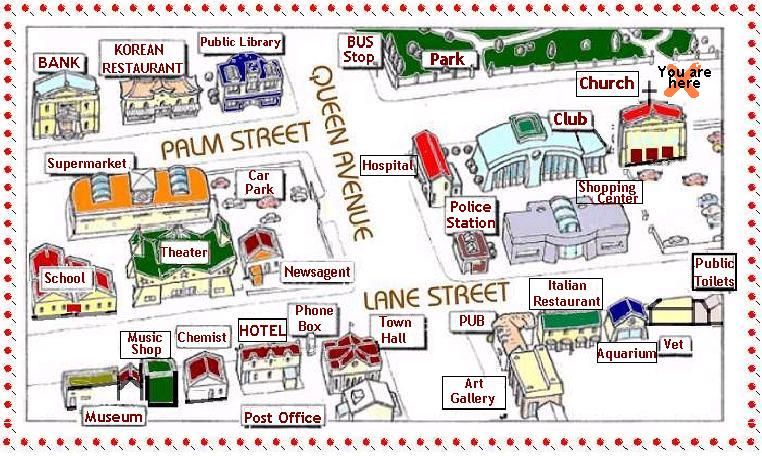 Where is located the bus stop?_______________________Where is located the Town hall? _______________________Where is located the Hotel?_______________________Where is the Shopping center located?_______________________Where is the Theater?_______________________ÁREA: Humanidades, Lengua Castellana e Idioma Extranjero.ÁREA: Humanidades, Lengua Castellana e Idioma Extranjero.ÁREA: Humanidades, Lengua Castellana e Idioma Extranjero.DOCENTE: DOCENTE: ASIGNATURA: Inglés.ASIGNATURA: Inglés.ASIGNATURA: Inglés.ESTUDIANTE: ESTUDIANTE: GRADO: BÁSICONIVEL: 2ANEXO: 6TIEMPO: FECHA: ____/ ____ / ____